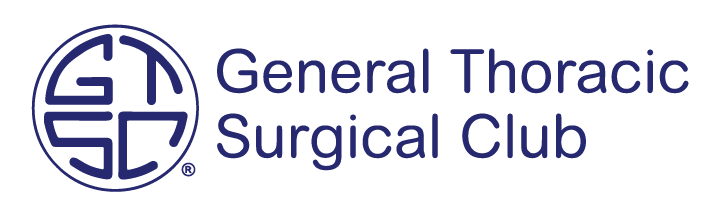 1935 County Road B2 W, Ste 165 | Roseville, MN  55113Email: info@gtsc.org | Phone: (952) 646-2048Your Name & Degree: _______________________________________________________________________ 

Institution/Hospital: ___________________________________ Email: ______________________________Your Membership Type:
Please note we do ask that Sponsors are current on their membership dues. You can confirm by logging in here.
□ Active Member     □ Senior Member□ Non-Member (applicable for Candidate applicants only)□ I am the Chief of the Department or the Division of Surgery at the applicant's institution □ I am not a member of GTSC but am familiar with the applicant's practiceApplicant’s Name: ___________________________________________________________________________
Member Type Applicant is Applying for: 
□ Active Member             □ Candidate Member 
   Membership Requirements          Membership Requirements        □ I attest that the applicant is an outstanding candidate for membership with GTSCSponsor Comments (Optional):Please complete and remit back to the applicant. They cannot submit their membership application without a completed Sponsor Form.Thank you!